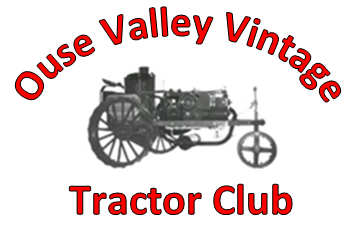 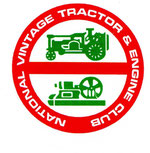 The Ouse Valley Group ofThe National Vintage Tractor and Engine Club                                                Membership 2024                                                Dear Valued member2024 is sure to be packed with meetings, road runs, BBQ’s and other events.Please tick               required                 membership.Membership runs Jan 1st to Dec 31st                      TVO Licence Required   □  Please TickPlease make cheque payable to : NVTEC Ouse Valley GroupBank Transfer to Sort code. 20-41-12, Account No. 30818895.   Barclays BankPlease return this Form, Remittance and STAMPED ADDRESSED ENVELOPE to:       Gary Rainbow18 Churchill WaySheffordBedfordshireSG17 5UGI agree to abide by NVTEC Club rules……………………………………… Please sign.By signing this form I agree to clubs Data protection rules, available online.Note: Details will be stored electronically for club use onlyFull Membership£16.00NameJoint Membership£18.00AddressSenior Citizen£15.00Individual Junior£15.00Family Membership£20.00PostcodeDonation£E-mailRemittance EnclosedTel no.